Submitted to:Nicor Gas Company1844 Ferry RoadNaperville, IL 60563Submitted by:Guidehouse150 N. Riverside Plaza, Suite 2100Chicago, IL 60606Contact:Disclaimer: This report was prepared by Guidehouse for Nicor Gas based upon information provided by Nicor Gas and from other sources. Use of this report by any other party for whatever purpose should not, and does not, absolve such party from using due diligence in verifying the report’s contents. Neither Guidehouse nor any of its subsidiaries or affiliates assumes any liability or duty of care to such parties, and hereby disclaims any such liability.Table of Contents1. Introduction	12. Program Description	13. Program Savings Detail	34. Program Savings by Measure	35. Impact Analysis Findings and Recommendations	55.1 Impact Parameter Estimates	55.2 Findings and Recommendations	7Appendix A. Impact Analysis Methodology	A-1Appendix B. Program Specific Inputs for the Illinois TRC	B-1List of Tables, Figures, and EquationsTable 2-1. 2023 Multi-Family Market Rate Program Volumetric Findings Detail	1Table 2-2. 2023 Multi-Family Market Rate Program Installed Measure Quantities	2Table 3-1. 2023 Multi-Family Market Rate Program Annual Energy Savings Summary	3Table 4-1. 2023 Multi-Family Market Rate Program Annual Energy Savings by Measure	4Table 5-1. 2023 Multi-Family Market Rate Program Verified Gross Savings Parameters	6Table B-1. 2023 Multi-Family Market Rate Program Verified Cost Effectiveness Inputs	B-1IntroductionThis report presents the results of the impact evaluation of the Nicor Gas 2023 Multi-Family Market Rate Program and  a summary of the energy impacts for the total program, as well as relevant measure and program structure details. The appendix presents the impact analysis methodology. Program year 2023 covers January 1, 2023 through December 31, 2023.Program DescriptionThe Multi-Family Program is delivered through four paths:The Direct Installation (DI) path is offered jointly with ComEd and provides free assessment and no-cost direct installation (DI) in-unit (IU) of measures in residential multi-family buildings with three or more living units.The Prescriptive path offers incentives to multi-family decision-makers to install energy saving measures in common areas (CA) of multi-family buildings.The Centralized Plant Optimization Program (CPOP) path where program-approved contractors provide free central plant upgrades, including boiler tune-ups, boiler controls, pipe and tank insulation, and steam trap testing and repair.The Air Sealing and Insulation (ASI) path focuses on weatherization and shell measures, such as attic insulation and air sealing, to improve comfort and reduce overall heating loads.The program had 169 participants in 2023 and completed 861 projects, as shown in Table 2-1.Table 2-1. 2023 Multi-Family Market Rate Program Volumetric Findings Detail* Participants are defined as unique Building Account Numbers.† Installed Projects are defined as unique Vendor Project IDs.Source: Nicor Gas tracking data and Guidehouse evaluation team analysis.Table 2-2 summarizes the installed measure quantities that are the basis for verified energy savings.Table 2-2. 2023 Multi-Family Market Rate Program Installed Measure QuantitiesSource: Nicor Gas tracking data and Guidehouse evaluation team analysis.Program Savings DetailTable 3-1 summarizes the energy savings the Multi-Family Program achieved by the DI, Prescriptive, CPOP and ASI paths in 2023.Table 3-1. 2023 Multi-Family Market Rate Program Annual Energy Savings Summary * Realization Rate (RR) is the ratio of verified gross savings to ex ante gross savings, based on evaluation research findings.† A deemed value. Available on the SAG web site: https://www.ilsag.info/evaluator-ntg-recommendations-for-2023/. Disadvantaged communities (DAC) designated sites based on zip codes used a NTG of 1.0‡ The market rate net savings were multiplied by a residential non-participant spillover (NPSO) factor of 1.048 (not applicable to DAC designation sites).  Source: Guidehouse evaluation team analysis.Program Savings by MeasureThe program includes 40 measures, as shown in Table 4-1. The Boiler Tune Up and Pipe Insulation measures of the CPOP path contributed the most savings to the Multi-Family Market Rate program during 2023. Table 4-1. 2023 Multi-Family Market Rate Program Annual Energy Savings by Measure* Realization Rate (RR) is the ratio of verified gross savings to ex ante gross savings, based on evaluation research findings.† A deemed value. Available on the SAG web site: https://www.ilsag.info/evaluator-ntg-recommendations-for-2023/. Disadvantaged communities (DAC) designated sites based on zip codes used a NTG of 1.0‡ The market rate net savings were multiplied by a residential non-participant spillover (NPSO) factor of 1.048 (not applicable to DAC designation sites).  Source: Nicor Gas tracking data and Guidehouse evaluation team analysis.Impact Analysis Findings and RecommendationsThe overall realization rate for the Multi-Family Market Rate program was 103% for herms in 2023. Many of the measures were calculated correctly, as a result, the evaluation team made minor changes during our review.Impact Parameter EstimatesTable 5-1 shows the unit Therm savings and realization rate findings by measure from our review. The gross realization rate is the ratio of the verified savings to the ex ante savings. Following Table 5-1are findings and recommendations, including discussion of all measures with realization rates above or below 100%. Appendix 1 provides a description of the impact analysis methodology.Table 5-1. 2023 Multi-Family Market Rate Program Verified Gross Savings Parameters* Program Tracking Data (PTD) provided by Nicor Gas, extract dated January 30, 2024.† State of Illinois Technical Reference Manual version 11.0 from http://www.ilsag.info/technical-reference-manual.html.Findings and RecommendationsThe evaluation team developed several findings and recommendations based on the 2023 evaluation. The findings and recommendations are organized by path type in the following sections. The overall impact of these findings on the program is small, as the program achieved a 103% realization rate.Air Sealing and Insulation (ASI)Finding 1. For the attic Insulation measure, the ex ante savings did not include the minimum value of R-3 for uninsulated assemblies in the Pre and Post R-values. The evaluation team added the minimum value of R-3 to the Pre and Post R-values to be consistent with the Illinois Statewide Technical Reference Manual v11.0 (IL-TRM).Recommendation 1.  Review the savings algorithm for attic insulation and ensure the inputs used in the savings calculation are consistent with the IL-TRM (Section 5.6.5).Centralized Plant Optimization Program (CPOP)Finding 2. The program data reported three income eligible measures in the Multi-family Market Rate program CPOP path. The measure name indicates Income Eligible; however, the Net-to-Gross (NTG) ratio was reported as 0.93 for these measures. The evaluation team considered these three measures under Income Eligible per the measure name and used a NTG ratio of 1.0. Boiler Reset Controls - MF, IEBoiler Tune Up - MF, IESteam Trap - MF, IERecommendation 2.  Review the program data and ensure income eligible measures are reported in the appropriate program and include the proper NTG ratio.Finding 3. For the measure Steam Trap - MF,IE, the ex ante calculation used a Boiler Efficiency of 80.7% for three instances and 77.6%  one instance. These baseline efficiencies are applicable for steam boilers, except for multi-family low pressure boilers. The evaluation team used a boiler efficiency of 64.8%, which is the efficiency for multi-family low pressure boilers since that was the most applicable baseline type. This value resulted in a realization rate of 122% for this measure.Recommendation 3.  Use the appropriate Boiler Efficiency for the Multi-family program consistent with the IL-TRM (Section 4.4.16).Finding 4. For five instances of the DHW storage tank insulation measure and five instances of the pipe insulation measure, the evaluation team could not replicate the ex ante savings per measure, based on the supplied program data and reference from the Master Measure Database (MMDB) of measure calculation. This issue led to a realization rate of 72% for tank insulation measures and 111% for pipe insulation measures.Recommendation 4.  Review the savings algorithm and the inputs used in the savings calculation and ensure these match the algorithms from the IL-TRM (Section 4.3.12).PrescriptiveFinding 5. For four instances of the Pipe Insulation, Indoor Hot Water DHW measure, the ex ante calculation used a thermal regain factor (TRF) of 1.0. However, the program data reported a TRF of 0.15 for three instances and 0.7 for one instance. The evaluation team calculated the savings using the reported TRF from the program data, leading to a measure level realization rate of 99%.Recommendation 5.  Ensure correct inputs are reported and used in the savings calculation consistent with the IL-TRM (Section 4.4.14).Finding 6. For the Common Areas (CA) Furnace, >95% AFUE measure, the evaluation team could not replicate the ex ante savings based on the supplied program data and references from the Master Measure Database (MMDB). The evaluation team leveraged measure-specific inputs from the program tracking data and technical assumptions from the IL-TRM to determine the verified savings. This issue led to a realization rate of 169% for furnace measures.Recommendation 6.  Review the savings algorithm and the inputs being used in the savings calculation and ensure these matches the algorithms from the IL-TRM (Section 4.4.11 for CA Furnace).Finding 7. For the Storage Water Heater, >88% TE measure, the ex ante savings reported only the standby loss reduction as quantified by the IL-TRM algorithm (Section 4.3.1 Water Heater). The evaluation team included the standby loss savings, as well as the efficiency savings for the two Storage Water Heater, >88% TE measures. Recommendation 7. Ensure that the savings for Storage water heater measures included both efficiency improvements as well as standby loss savings consistent with Section 4.3.1 of the IL-TRM. Direct Install (DI)Finding 8. For the Programmable Thermostat (DI) MF-IU, Re-Program Thermostat (DI) MF-IU and Advanced Thermostat (DI) – Manual measures, the program data reported net therms savings as gross therms. The evaluation team calculated the savings using algorithm and values consistent with the IL-TRM and used NTG ratios consistent with ILSAG NTG 2023 values. This change led to an overall gross realization rate of 99% for Programmable, 104% for Re-Program and 130% for Advance Thermostat.Recommendation 8.  Review the ex ante therms reported in the program tracking data to ensure that therms reported as gross do not include the application of the NTG ratio.Finding 9. For four instances of the Programmable Thermostat (DI) MF-IU measure, the ex ante savings used 1,485 therms as an input for the gas heating consumption variable in the algorithm. For all other instances, the ex ante savings used furnace heating load of 1,005 therms. The evaluation team used a furnace heating load of 1,005 therms for all instances consistent with the IL-TRM default value, leading to a realization rate of 99%.Recommendation 9.  Ensure savings are calculated using consistent inputs for all relevant instances of each measure.Finding 10. For water saving measures, the evaluation team could not replicate the ex ante savings based on the supplied program data and reference from the Master Measure Database (MMDB) of measure calculation. This issue led to a realization rate of 99% for these water saving measures in the Prescriptive path:Handheld Showerhead (DI) MF-IULow Flow Aerator - Bath (DI) MF-IULow Flow Aerator - Kitchen (DI) MF-IUShowerhead (DI) MF-IUShower Timer, MFRecommendation 10.  Review the savings algorithm and the inputs being used in the savings calculation and ensure these match the algorithms from the IL-TRM.Impact Analysis MethodologyThe evaluation team used the same impact methodology for each component. Verified gross savings were determined for each program measure by: Reviewing the savings algorithm inputs in the measure workbook for agreement with the IL-TRM v11.0 and IL-TRM Errata, where applicable.Validating the savings algorithm was applied correctly.Cross-checking per-unit savings values in the program tracking data with the verified values in the measure workbook or in Guidehouse’s calculations, if the workbook did not agree with the IL-TRM v11.0.Multiplying the verified per-unit savings value by the quantity reported in the tracking data. The team calculated verified net savings by multiplying the verified gross savings estimates by a NTG ratio. In Program Year 2023, NTG estimates used to calculate the net verified savings were based on past evaluation research and defined by a consensus process through the Illinois SAG.For Disadvantaged Areas (DAC) postal codes, a NTG ratio of 1.0 is used.Guidehouse sourced methodologies and assumptions from the Illinois IL-TRM v11.0 and the final 2023 tracking data.Program Specific Inputs for the Illinois TRCTable B-1 shows the Total Resource Cost (TRC) cost-effectiveness analysis inputs available at the time of producing this impact evaluation report. Additional required cost data (e.g., measure costs, program level incentive and non-incentive costs) are not included in Table B-1 and will be provided to the evaluation team later. Guidehouse will include annual and lifetime water savings and greenhouse gas reductions in the end of year summary report.Table B-1. 2023 Multi-Family Market Rate Program Verified Cost Effectiveness InputsSource: Nicor Gas tracking data and Guidehouse evaluation team analysis.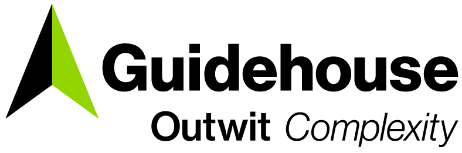 Multi-Family Market Rate Program Impact Evaluation ReportEnergy Efficiency Plan: Program Year 2023 
(1/1/2023-12/31/2023)Multi-Family Market Rate Program Impact Evaluation ReportEnergy Efficiency Plan: Program Year 2023 
(1/1/2023-12/31/2023)Multi-Family Market Rate Program Impact Evaluation ReportEnergy Efficiency Plan: Program Year 2023 
(1/1/2023-12/31/2023)Multi-Family Market Rate Program Impact Evaluation ReportEnergy Efficiency Plan: Program Year 2023 
(1/1/2023-12/31/2023)Multi-Family Market Rate Program Impact Evaluation ReportEnergy Efficiency Plan: Program Year 2023 
(1/1/2023-12/31/2023)Multi-Family Market Rate Program Impact Evaluation ReportEnergy Efficiency Plan: Program Year 2023 
(1/1/2023-12/31/2023)Multi-Family Market Rate Program Impact Evaluation ReportEnergy Efficiency Plan: Program Year 2023 
(1/1/2023-12/31/2023)Multi-Family Market Rate Program Impact Evaluation ReportEnergy Efficiency Plan: Program Year 2023 
(1/1/2023-12/31/2023)Prepared for: Nicor Gas CompanyDRAFTMarch 28, 2024Prepared for: Nicor Gas CompanyDRAFTMarch 28, 2024Prepared for: Nicor Gas CompanyDRAFTMarch 28, 2024Prepared for: Nicor Gas CompanyDRAFTMarch 28, 2024Prepared for: Nicor Gas CompanyDRAFTMarch 28, 2024Prepared for: Nicor Gas CompanyDRAFTMarch 28, 2024Prepared for: Nicor Gas CompanyDRAFTMarch 28, 2024Prepared for: Nicor Gas CompanyDRAFTMarch 28, 2024Prepared by: Prepared by: Prepared by: Prepared by: Prepared by: Kyle McKennaEcoMetric ConsultingSwapnil LotakeEcoMetric ConsultingSwapnil LotakeEcoMetric ConsultingSwapnil LotakeEcoMetric ConsultingMike FrischmannEcoMetric ConsultingMike FrischmannEcoMetric ConsultingMike FrischmannEcoMetric ConsultingMike FrischmannEcoMetric Consultingguidehouse.comTed Walker Partner 404.602.3463  ted.walker@guidehouse.com  Charles Ampong
Associate Director608.446.3172charles.ampong@guidehouse.comStu Slote Director 802.526.5113 stu.slote@guidehouse.comLaura Agapay-Read
Associate Director312.583.4178laura.agapay.read@guidehouse.comParticipationASICPOPDirect InstallPrescriptiveTotalParticipants *4771375169Installed Projects †2688641106861Measure Types Installed310121237Program CategoryProgram PathMeasureQuantity UnitInstalled QuantityMulti-Family Market RateCPOPPipe InsulationLn Ft24,336Multi-Family Market RateCPOPDHW Tank InsulationSQ FT1,644Multi-Family Market RateCPOPAssessment/No SavingsEach558Multi-Family Market RateCPOPDHW ControllerEach489Multi-Family Market RateCPOPSteam Boiler Averaging ControlsEach4Multi-Family Market RateCPOPBoiler Tune UpEach2Multi-Family Market RateCPOPBoiler Linkageless ControlsEach1Multi-Family Market RateCPOPPipe Insulation - DACLn Ft1,000Multi-Family Market RateCPOPDHW Controller - DACEach903Multi-Family Market RateCPOPBoiler Tune Up - DACEach1Multi-Family Market RateCPOPSteam Trap - IEEach247Multi-Family Market RateCPOPBoiler Tune Up - IEEach104Multi-Family Market RateCPOPBoiler Reset Controls - IEEach2Multi-Family Market RatePrescriptivePipe InsulationLn Ft13,037Multi-Family Market RatePrescriptivePool CoversSQ FT5,387Multi-Family Market RatePrescriptiveBoiler Tune UpEach22Multi-Family Market RatePrescriptiveHigh Efficiency BoilerEach12Multi-Family Market RatePrescriptiveHigh Efficiency Furnace (IU)Each5Multi-Family Market RatePrescriptiveHigh Efficiency Furnace (CA)Each2Multi-Family Market RatePrescriptiveStorage Water HeaterEach2Multi-Family Market RatePrescriptivePipe Insulation - DACLn Ft4,022Multi-Family Market RatePrescriptiveBoiler Reset Controls - DACEach1,401Multi-Family Market RatePrescriptiveHigh Efficiency Boiler - DACEach3Multi-Family Market RatePrescriptiveBoiler Tune Up - DACEach1Multi-Family Market RatePrescriptiveHigh Efficiency Furnace (IU) - DACEach1Multi-Family Market RateDirect InstallAssessment/No SavingsEach640Multi-Family Market RateDirect InstallAdvanced ThermostatEach432Multi-Family Market RateDirect InstallShowerheads (IU)Each172Multi-Family Market RateDirect InstallShower TimerEach166Multi-Family Market RateDirect InstallFaucet Aerator - Bathroom (IU)Each163Multi-Family Market RateDirect InstallFaucet Aerator - Kitchen (IU)Each134Multi-Family Market RateDirect InstallReprogrammable ThermostatsEach81Multi-Family Market RateDirect InstallProgrammable ThermostatsEach34Multi-Family Market RateDirect InstallAssessment/No Savings - DACEach1Multi-Family Market RateDirect InstallFaucet Aerator - Bathroom (IU) - DACEach1Multi-Family Market RateDirect InstallFaucet Aerator - Kitchen (IU) - DACEach1Multi-Family Market RateDirect InstallShower Timer - DACEach1Multi-Family Market RateASIAttic InsulationSQ FT133,745Multi-Family Market RateASIAir SealingEach55,006Multi-Family Market RateASIAssessment/No SavingsEach23Program CategoryProgram PathEx Ante Gross Savings (Therms)Verified Gross RR*Verified Gross Savings (Therms)NTG†NPSO‡Verified Net Savings (Therms)Multi-Family Market RateCPOP142,670104%148,9090.941.048146,631Multi-Family Market RateCPOP - DAC62,193100%62,1931.00NA62,193Multi-Family Market RateCPOP - IE193,653105%203,1441.00NA203,144Multi-Family Market RatePrescriptive84,846101%85,4120.931.04883,246Multi-Family Market RatePrescriptive – DAC26,261100%26,1631.00NA26,163Multi-Family Market RateDirect Install30,182122%36,8620.921.04835,422Multi-Family Market RateDirect Install – DAC8100%81.00NA8Multi-Family Market RateASI41,84086%35,9190.931.04835,008Total or Weighted AverageTotal or Weighted Average581,655103%598,6100.990.99591,816Program CategoryProgram PathSavings CategoryEx Ante Gross Savings (Therms)Verified Gross RR*Verified Gross Savings (Therms)NTG†NPSO‡Verified Net Savings (Therms)Multi-FamilyCPOPPipe Insulation84,327111%93,9790.951.04893,094Multi-FamilyCPOPDHW Controller30,660100%30,6600.931.04829,883Multi-FamilyCPOPSteam Boiler Averaging Controls11,448100%11,4480.931.04811,157Multi-FamilyCPOPDHW Tank Insulation12,39372%8,9820.931.0488,754Multi-FamilyCPOPBoiler Tune Up2,228100%2,2280.931.0482,172Multi-FamilyCPOPBoiler Linkageless Controls1,613100%1,6130.931.0481,572Multi-FamilyCPOPDHW Controller – DAC56,618100%56,6181.00NA56,618Multi-FamilyCPOPPipe Insulation - DAC3,627100%3,6271.00NA3,627Multi-FamilyCPOPBoiler Tune Up - DAC1,948100%1,9481.00NA1,948Multi-FamilyCPOPBoiler Tune Up - IE150,851100%150,8511.00NA150,851Multi-FamilyCPOPSteam Trap – IE42,222122%51,7121.00NA51,712Multi-FamilyCPOPBoiler Reset Controls – IE580100%5801.00NA580Multi-FamilyCPOP Subtotal398,517104%414,2460.99NA411,968Multi-FamilyPrescriptivePipe Insulation42,130100%42,1220.931.04841,054Multi-FamilyPrescriptiveBoiler Tune Up24,316100%24,3160.931.04823,699Multi-FamilyPrescriptiveHigh Efficiency Boiler11,797100%11,7970.931.04811,498Multi-FamilyPrescriptivePool Covers5,441100%5,4410.931.0485,303Multi-FamilyPrescriptiveHigh Efficiency Furnace (IU)697100%6970.931.048679Multi-FamilyPrescriptiveHigh Efficiency Furnace (CA)422169%7130.931.048695Multi-FamilyPrescriptiveStorage Water Heater44746%3270.931.048319Multi-FamilyPrescriptivePipe Insulation - DAC12,41499%12,3161.00NA12,316Multi-FamilyPrescriptiveHigh Efficiency Boiler - DAC8,732100%8,7321.00NA8,732Multi-FamilyPrescriptiveBoiler Tune Up - DAC4,781100%4,7811.00NA4,781Multi-FamilyPrescriptiveHigh Efficiency Furnace (IU) - DAC135100%1351.00NA135Multi-FamilyPrescriptiveBoiler Reset Controls - DAC200100%2001.00NA200Multi-FamilyPrescriptive Subtotal111,108101%111,5750.98NA109,409Multi-FamilyDirect InstallAdvanced Thermostat22,188130%28,7850.901.04827,150Multi-FamilyDirect InstallReprogrammable Thermostats3,149104%3,2810.961.0483,301Multi-FamilyDirect InstallShowerheads (IU)2,14799%2,1261.011.0482,250Multi-FamilyDirect InstallProgrammable Thermostats1,39799%1,3770.961.0481,385Multi-FamilyDirect InstallShower Timer63699%6300.961.048634Multi-FamilyDirect InstallFaucet Aerator - Kitchen (IU)387100%3861.011.048408Multi-FamilyDirect InstallFaucet Aerator - Bathroom (IU)278100%2781.011.048294Multi-FamilyDirect InstallShower Timer - DAC499%4NANA4Multi-FamilyDirect InstallFaucet Aerator - Kitchen (IU) - DAC3100%31.00NA3Multi-FamilyDirect InstallFaucet Aerator - Bathroom (IU) - DAC2100%21.00NA2Multi-FamilyDirect Install Subtotal30,191122%36,870NANA35,431Multi-FamilyASIAir Sealing22,882100%22,8820.961.04822,302Multi-FamilyASIAttic Insulation18,95969%13,0360.931.04812,705ASI Subtotal41,84086%35,919NANA35,008Total or Weighted AverageTotal or Weighted AverageTotal or Weighted Average581,655103%598,6100.99NA591,816MeasureUnit BasisEx Ante Gross (therms/unit)Verified Gross (therms/unit)Realization RateData Source(s)Advanced ThermostatUnitVaries66.63130%Illinois TRM, v11.0†, Section 5.3.16 and PTD*Air SealingUnit0.420.42100%Illinois TRM, v11.0†, Section 5.6.1 and PTD*Attic InsulationSQ FTVariesVaries69%Illinois TRM, v11.0†, Section 5.6.5 and PTD*Boiler Linkageless ControlsUnit1613.001613.00100%Illinois TRM, v11.0†, Section 4.4.21 and PTD*Boiler Reset ControlsUnitVariesVaries100%Illinois TRM, v11.0†, Section 4.4.4 and PTD*Boiler Tune UpUnitVariesVaries100%Illinois TRM, v11.0†, Section 4.4.2 and PTD*DHW ControllerUnit62.7062.70100%Illinois TRM, v11.0†, Section 4.3.8 and PTD*DHW Tank InsulationSQ FTVariesVaries72%Illinois TRM, v11.0†, Section 4.3.12 and PTD*Faucet Aerator - Bathroom (IU)Unit1.711.71100%Illinois TRM, v11.0†, Section 5.4.4 and PTD*Faucet Aerator - Kitchen (IU)UnitVariesVaries100%Illinois TRM, v11.0†, Section 5.4.4 and PTD*High Efficiency BoilerUnitVariesVaries100%Illinois TRM, v11.0†, Section 4.4.10 and PTD*High Efficiency Furnace (CA)UnitVariesVaries169%Illinois TRM, v11.0†, Section 4.4.11 and PTD*High Efficiency Furnace (IU)UnitVariesVaries100%Illinois TRM, v11.0†, Section 5.3.7 and PTD*Pipe InsulationLn FtVariesVaries107%Illinois TRM, v11.0†, Section 4.4.14 and PTD*Pool CoversSQ FT1.011.01100%Illinois TRM, v11.0†, Section 5.4.10 and PTD*Programmable ThermostatsUnitVaries40.5099%Illinois TRM, v11.0†, Section 5.3.11 and PTD*Reprogrammable ThermostatsUnit38.8840.50104%Illinois TRM, v11.0†, Section 5.3.11 and PTD*Shower TimerUnit3.833.7999%Illinois TRM, v11.0†, Section 5.4.9 and PTD*Showerheads (IU)Unit12.4812.3699%Illinois TRM, v11.0†, Section 5.4.5 and PTD*Steam Boiler Averaging ControlsUnitVariesVaries100%Illinois TRM, v11.0†, Section 4.4.36 and PTD*Steam TrapUnitVaries209.36122%Illinois TRM, v11.0†, Section 4.4.16 and PTD*Storage Water HeaterUnitVaries163.42746%Illinois TRM, v11.0†, Section 4.3.1 and PTD*Program CategoryProgram PathSavings CategoryUnitsQuantityEffective Useful LifeEx Ante Gross Savings (Therms)Verified Gross Savings (Therms)VerifiedNetSavings (Therms)Multi-FamilyCPOPPipe InsulationLn Ft24,3361584,32793,97993,094Multi-FamilyCPOPDHW ControllerUnit4891530,66030,66029,883Multi-FamilyCPOPSteam Boiler Averaging ControlsUnit42011,44811,44811,157Multi-FamilyCPOPDHW Tank InsulationSQ FT1,6441512,3938,9828,754Multi-FamilyCPOPBoiler Tune UpUnit232,2282,2282,172Multi-FamilyCPOPBoiler Linkageless ControlsUnit1201,6131,6131,572Multi-FamilyCPOPDHW Controller - DACUnit9031556,61856,61856,618Multi-FamilyCPOPPipe Insulation - DACLn Ft1,000153,6273,6273,627Multi-FamilyCPOPBoiler Tune Up - DACUnit131,9481,9481,948Multi-FamilyCPOPBoiler Tune Up - IEUnit1043150,851150,851150,851Multi-FamilyCPOPSteam Trap - IEUnit2471542,22251,71251,712Multi-FamilyPrescriptivePipe InsulationLn Ft13,0371542,13042,12241,054Multi-FamilyPrescriptiveBoiler Tune UpUnit22324,31624,31623,699Multi-FamilyPrescriptiveHigh Efficiency BoilerUnit122511,79711,79711,498Multi-FamilyPrescriptivePool CoversSQ FT5,38765,4415,4415,303Multi-FamilyPrescriptiveHigh Efficiency Furnace (IU)Unit520697697679Multi-FamilyPrescriptiveHigh Efficiency Furnace (CA)Unit216.5422713695Multi-FamilyPrescriptiveStorage Water HeaterUnit21544327319Multi-FamilyPrescriptivePipe Insulation - DACLn Ft4,0221512,41412,31612,316Multi-FamilyPrescriptiveHigh Efficiency Boiler - DACUnit3258,7328,7328,732Multi-FamilyPrescriptiveBoiler Tune Up - DACUnit134,7814,7814,781Multi-FamilyPrescriptiveHigh Efficiency Furnace (IU) - DACUnit120135135135Multi-FamilyPrescriptiveBoiler Reset Controls - DACUnit1,40116200200200Multi-FamilyDirect InstallAdvanced ThermostatUnit4321122,18828,78527,150Multi-FamilyDirect InstallReprogrammable ThermostatsUnit8123,1493,2813,301Multi-FamilyDirect InstallShowerheads (IU)Unit172102,1472,1262,250Multi-FamilyDirect InstallProgrammable ThermostatsUnit34161,3971,3771,385Multi-FamilyDirect InstallShower TimerUnit1662636630634Multi-FamilyDirect InstallFaucet Aerator - Kitchen (IU)Unit13410387386408Multi-FamilyDirect InstallFaucet Aerator - Bathroom (IU)Unit16310278278294Multi-FamilyDirect InstallShower Timer - DACUnit12444Multi-FamilyDirect InstallFaucet Aerator - Kitchen (IU) - DACUnit110333Multi-FamilyDirect InstallFaucet Aerator - Bathroom (IU) - DACUnit110222Multi-FamilyASIAir SealingUnit55,0062022,88222,88222,302Multi-FamilyASIAttic InsulationSQ FT133,7452018,95913,03612,705Total or Weighted AverageTotal or Weighted AverageTotal or Weighted Average243,78611.7581,655598,610591,816